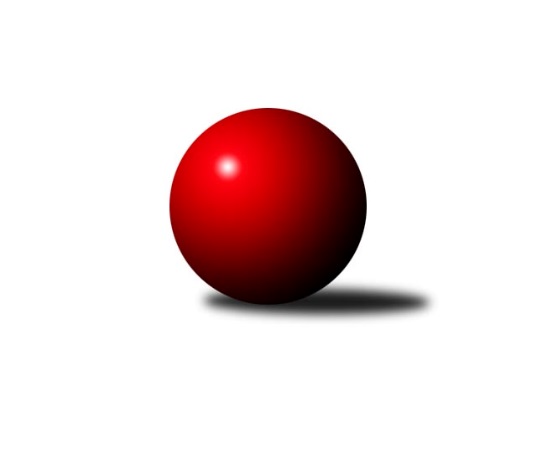 Č.16Ročník 2017/2018	25.5.2024 Přebor Plzeňského kraje 2017/2018Statistika 16. kolaTabulka družstev:		družstvo	záp	výh	rem	proh	skore	sety	průměr	body	plné	dorážka	chyby	1.	TJ Baník Stříbro	17	15	0	2	106.0 : 30.0 	(260.5 : 147.5)	2748	30	1880	868	38.9	2.	SK Škoda VS Plzeň B	16	12	0	4	82.0 : 46.0 	(230.5 : 153.5)	2700	24	1849	850	42.3	3.	TJ Sokol Plzeň V.	16	8	3	5	73.0 : 55.0 	(197.0 : 187.0)	2753	19	1900	853	41.1	4.	TJ Sokol Díly A	16	9	0	7	60.5 : 67.5 	(178.0 : 206.0)	2598	18	1810	788	48.6	5.	TJ Dobřany B	16	8	1	7	63.0 : 65.0 	(187.5 : 196.5)	2693	17	1853	840	38.8	6.	TJ Sokol Újezd sv. Kříže	16	8	0	8	68.0 : 60.0 	(203.0 : 181.0)	2702	16	1849	853	44.9	7.	Kuž.Holýšov B	16	8	0	8	68.0 : 60.0 	(197.0 : 187.0)	2733	16	1888	845	47.1	8.	TJ Havlovice B	16	6	0	10	54.0 : 74.0 	(168.0 : 216.0)	2600	12	1812	788	46.8	9.	TJ Sokol Pec pod Čerchovem	16	5	1	10	47.0 : 81.0 	(169.5 : 214.5)	2654	11	1869	785	58.7	10.	TJ Baník Stříbro B	17	5	1	11	52.5 : 83.5 	(179.0 : 229.0)	2640	11	1823	817	50.3	11.	TJ Sokol Kdyně C	16	4	2	10	52.0 : 76.0 	(181.0 : 203.0)	2675	10	1863	812	52.5	12.	TJ Havlovice C	16	5	0	11	50.0 : 78.0 	(177.0 : 207.0)	2547	10	1792	755	49.4Tabulka doma:		družstvo	záp	výh	rem	proh	skore	sety	průměr	body	maximum	minimum	1.	TJ Baník Stříbro	8	8	0	0	56.0 : 8.0 	(136.5 : 55.5)	3150	16	3217	3098	2.	SK Škoda VS Plzeň B	8	8	0	0	48.0 : 16.0 	(125.5 : 66.5)	3139	16	3198	2986	3.	TJ Sokol Díly A	8	7	0	1	39.0 : 25.0 	(102.5 : 89.5)	2547	14	2586	2522	4.	TJ Dobřany B	8	6	1	1	41.0 : 23.0 	(108.5 : 83.5)	2528	13	2580	2446	5.	TJ Sokol Plzeň V.	8	5	2	1	44.0 : 20.0 	(105.0 : 87.0)	2558	12	2600	2509	6.	TJ Sokol Újezd sv. Kříže	8	5	0	3	38.0 : 26.0 	(110.5 : 81.5)	2560	10	2599	2523	7.	Kuž.Holýšov B	8	5	0	3	38.0 : 26.0 	(110.0 : 82.0)	2582	10	2619	2522	8.	TJ Havlovice C	8	5	0	3	37.0 : 27.0 	(110.0 : 82.0)	2516	10	2630	2420	9.	TJ Havlovice B	8	4	0	4	33.0 : 31.0 	(92.5 : 99.5)	2463	8	2530	2407	10.	TJ Baník Stříbro B	9	3	1	5	30.5 : 41.5 	(99.5 : 116.5)	3031	7	3133	2914	11.	TJ Sokol Kdyně C	8	3	0	5	29.0 : 35.0 	(92.5 : 99.5)	3041	6	3112	2971	12.	TJ Sokol Pec pod Čerchovem	8	3	0	5	27.0 : 37.0 	(97.5 : 94.5)	2445	6	2529	2349Tabulka venku:		družstvo	záp	výh	rem	proh	skore	sety	průměr	body	maximum	minimum	1.	TJ Baník Stříbro	9	7	0	2	50.0 : 22.0 	(124.0 : 92.0)	2748	14	3224	2441	2.	SK Škoda VS Plzeň B	8	4	0	4	34.0 : 30.0 	(105.0 : 87.0)	2637	8	3229	2390	3.	TJ Sokol Plzeň V.	8	3	1	4	29.0 : 35.0 	(92.0 : 100.0)	2786	7	3164	2445	4.	TJ Sokol Újezd sv. Kříže	8	3	0	5	30.0 : 34.0 	(92.5 : 99.5)	2725	6	3104	2479	5.	Kuž.Holýšov B	8	3	0	5	30.0 : 34.0 	(87.0 : 105.0)	2754	6	3099	2452	6.	TJ Sokol Pec pod Čerchovem	8	2	1	5	20.0 : 44.0 	(72.0 : 120.0)	2684	5	3030	2378	7.	TJ Sokol Kdyně C	8	1	2	5	23.0 : 41.0 	(88.5 : 103.5)	2623	4	3025	2357	8.	TJ Baník Stříbro B	8	2	0	6	22.0 : 42.0 	(79.5 : 112.5)	2640	4	3129	2397	9.	TJ Dobřany B	8	2	0	6	22.0 : 42.0 	(79.0 : 113.0)	2714	4	3108	2449	10.	TJ Sokol Díly A	8	2	0	6	21.5 : 42.5 	(75.5 : 116.5)	2606	4	3020	2395	11.	TJ Havlovice B	8	2	0	6	21.0 : 43.0 	(75.5 : 116.5)	2617	4	3082	2425	12.	TJ Havlovice C	8	0	0	8	13.0 : 51.0 	(67.0 : 125.0)	2540	0	2874	2286Tabulka podzimní části:		družstvo	záp	výh	rem	proh	skore	sety	průměr	body	doma	venku	1.	TJ Baník Stříbro	11	10	0	1	67.0 : 21.0 	(160.0 : 104.0)	2836	20 	6 	0 	0 	4 	0 	1	2.	SK Škoda VS Plzeň B	11	9	0	2	60.0 : 28.0 	(165.5 : 98.5)	2743	18 	6 	0 	0 	3 	0 	2	3.	TJ Dobřany B	11	7	1	3	52.0 : 36.0 	(137.0 : 127.0)	2709	15 	5 	1 	0 	2 	0 	3	4.	TJ Sokol Újezd sv. Kříže	11	6	0	5	50.0 : 38.0 	(143.0 : 121.0)	2732	12 	3 	0 	2 	3 	0 	3	5.	TJ Sokol Díly A	11	6	0	5	41.0 : 47.0 	(122.5 : 141.5)	2636	12 	4 	0 	1 	2 	0 	4	6.	TJ Sokol Plzeň V.	11	4	3	4	45.0 : 43.0 	(127.5 : 136.5)	2701	11 	2 	2 	1 	2 	1 	3	7.	TJ Sokol Kdyně C	11	4	2	5	40.0 : 48.0 	(128.5 : 135.5)	2745	10 	3 	0 	2 	1 	2 	3	8.	Kuž.Holýšov B	11	4	0	7	42.0 : 46.0 	(134.5 : 129.5)	2802	8 	3 	0 	3 	1 	0 	4	9.	TJ Baník Stříbro B	11	3	1	7	33.0 : 55.0 	(113.5 : 150.5)	2575	7 	2 	1 	3 	1 	0 	4	10.	TJ Sokol Pec pod Čerchovem	11	3	1	7	31.0 : 57.0 	(115.0 : 149.0)	2596	7 	2 	0 	3 	1 	1 	4	11.	TJ Havlovice B	11	3	0	8	34.0 : 54.0 	(110.5 : 153.5)	2552	6 	2 	0 	3 	1 	0 	5	12.	TJ Havlovice C	11	3	0	8	33.0 : 55.0 	(126.5 : 137.5)	2585	6 	3 	0 	3 	0 	0 	5Tabulka jarní části:		družstvo	záp	výh	rem	proh	skore	sety	průměr	body	doma	venku	1.	TJ Baník Stříbro	6	5	0	1	39.0 : 9.0 	(100.5 : 43.5)	2714	10 	2 	0 	0 	3 	0 	1 	2.	TJ Sokol Plzeň V.	5	4	0	1	28.0 : 12.0 	(69.5 : 50.5)	2694	8 	3 	0 	0 	1 	0 	1 	3.	Kuž.Holýšov B	5	4	0	1	26.0 : 14.0 	(62.5 : 57.5)	2523	8 	2 	0 	0 	2 	0 	1 	4.	SK Škoda VS Plzeň B	5	3	0	2	22.0 : 18.0 	(65.0 : 55.0)	2679	6 	2 	0 	0 	1 	0 	2 	5.	TJ Havlovice B	5	3	0	2	20.0 : 20.0 	(57.5 : 62.5)	2669	6 	2 	0 	1 	1 	0 	1 	6.	TJ Sokol Díly A	5	3	0	2	19.5 : 20.5 	(55.5 : 64.5)	2598	6 	3 	0 	0 	0 	0 	2 	7.	TJ Sokol Újezd sv. Kříže	5	2	0	3	18.0 : 22.0 	(60.0 : 60.0)	2701	4 	2 	0 	1 	0 	0 	2 	8.	TJ Havlovice C	5	2	0	3	17.0 : 23.0 	(50.5 : 69.5)	2577	4 	2 	0 	0 	0 	0 	3 	9.	TJ Sokol Pec pod Čerchovem	5	2	0	3	16.0 : 24.0 	(54.5 : 65.5)	2819	4 	1 	0 	2 	1 	0 	1 	10.	TJ Baník Stříbro B	6	2	0	4	19.5 : 28.5 	(65.5 : 78.5)	2767	4 	1 	0 	2 	1 	0 	2 	11.	TJ Dobřany B	5	1	0	4	11.0 : 29.0 	(50.5 : 69.5)	2620	2 	1 	0 	1 	0 	0 	3 	12.	TJ Sokol Kdyně C	5	0	0	5	12.0 : 28.0 	(52.5 : 67.5)	2652	0 	0 	0 	3 	0 	0 	2 Zisk bodů pro družstvo:		jméno hráče	družstvo	body	zápasy	v %	dílčí body	sety	v %	1.	Jaroslav Harančík 	TJ Baník Stříbro 	15	/	17	(88%)	45.5	/	68	(67%)	2.	Jan Čech 	TJ Baník Stříbro 	14	/	17	(82%)	52	/	68	(76%)	3.	Vladimír Šraga 	TJ Baník Stříbro 	13	/	17	(76%)	44	/	68	(65%)	4.	Bernard Vraniak 	TJ Baník Stříbro 	12	/	16	(75%)	40	/	64	(63%)	5.	Ladislav Filek 	SK Škoda VS Plzeň B 	11	/	16	(69%)	39	/	64	(61%)	6.	Václav Toupal 	TJ Havlovice B 	11	/	16	(69%)	36.5	/	64	(57%)	7.	Jiří Šlajer 	Kuž.Holýšov B 	11	/	16	(69%)	35.5	/	64	(55%)	8.	Pavel Treppesch 	TJ Baník Stříbro 	11	/	17	(65%)	40.5	/	68	(60%)	9.	Pavel Kučera 	TJ Sokol Plzeň V. 	10	/	13	(77%)	33	/	52	(63%)	10.	Martin Vít 	SK Škoda VS Plzeň B 	10	/	13	(77%)	32.5	/	52	(63%)	11.	Ljubica Müllerová 	SK Škoda VS Plzeň B 	10	/	14	(71%)	41	/	56	(73%)	12.	Jan Vacikar 	TJ Baník Stříbro 	10	/	14	(71%)	32.5	/	56	(58%)	13.	Miroslav Pivoňka 	TJ Sokol Újezd sv. Kříže 	10	/	15	(67%)	36	/	60	(60%)	14.	Jaroslav Pejsar 	TJ Sokol Plzeň V. 	10	/	15	(67%)	35	/	60	(58%)	15.	Jakub Janouch 	Kuž.Holýšov B 	10	/	16	(63%)	36	/	64	(56%)	16.	Dominik Král 	TJ Baník Stříbro B 	10	/	16	(63%)	35.5	/	64	(55%)	17.	Michal Müller 	SK Škoda VS Plzeň B 	9	/	12	(75%)	38	/	48	(79%)	18.	Petra Vařechová 	TJ Havlovice C 	9	/	14	(64%)	35	/	56	(63%)	19.	Václav Praštil 	TJ Sokol Újezd sv. Kříže 	9	/	14	(64%)	32	/	56	(57%)	20.	Petr Vrba 	TJ Havlovice B 	9	/	14	(64%)	26	/	56	(46%)	21.	Tomáš Lukeš 	Kuž.Holýšov B 	9	/	16	(56%)	36.5	/	64	(57%)	22.	Jan Gottwald 	TJ Sokol Pec pod Čerchovem 	9	/	16	(56%)	31	/	64	(48%)	23.	Jaromír Byrtus 	TJ Sokol Díly A 	9	/	16	(56%)	30.5	/	64	(48%)	24.	Jiří Kalista 	TJ Havlovice C 	8	/	13	(62%)	28.5	/	52	(55%)	25.	Jaroslav Pittr 	TJ Sokol Díly A 	8	/	14	(57%)	29.5	/	56	(53%)	26.	Jan Ebelender 	TJ Dobřany B 	8	/	15	(53%)	32	/	60	(53%)	27.	Jaroslav Dufek 	TJ Sokol Újezd sv. Kříže 	8	/	16	(50%)	36.5	/	64	(57%)	28.	Jan Murin 	TJ Sokol Pec pod Čerchovem 	8	/	16	(50%)	35.5	/	64	(55%)	29.	Michal Lohr 	TJ Dobřany B 	8	/	16	(50%)	26.5	/	64	(41%)	30.	Eva Kotalová 	TJ Sokol Kdyně C 	7	/	12	(58%)	26.5	/	48	(55%)	31.	Jiří Dohnal 	TJ Sokol Kdyně C 	7	/	12	(58%)	26.5	/	48	(55%)	32.	Ladislav Filek 	SK Škoda VS Plzeň B 	7	/	12	(58%)	24.5	/	48	(51%)	33.	Jan Lommer 	TJ Sokol Kdyně C 	7	/	14	(50%)	25	/	56	(45%)	34.	Jan Kučera 	TJ Dobřany B 	7	/	15	(47%)	30	/	60	(50%)	35.	Václav Šesták 	TJ Dobřany B 	7	/	15	(47%)	28.5	/	60	(48%)	36.	Miroslav Lukáš 	TJ Havlovice C 	7	/	15	(47%)	28	/	60	(47%)	37.	Zdeněk Housar 	TJ Sokol Pec pod Čerchovem 	7	/	15	(47%)	28	/	60	(47%)	38.	Jaroslav Jílek 	TJ Sokol Díly A 	7	/	15	(47%)	25.5	/	60	(43%)	39.	Ivana Gottwaldová 	TJ Sokol Pec pod Čerchovem 	7	/	16	(44%)	32.5	/	64	(51%)	40.	Miroslav Martínek 	Kuž.Holýšov B 	7	/	16	(44%)	29	/	64	(45%)	41.	Jiří Rádl 	TJ Havlovice B 	7	/	16	(44%)	29	/	64	(45%)	42.	Tomáš Kamínek 	TJ Sokol Újezd sv. Kříže 	7	/	16	(44%)	27	/	64	(42%)	43.	Marek Smetana 	TJ Dobřany B 	6	/	9	(67%)	22.5	/	36	(63%)	44.	Josef Fidrant 	TJ Sokol Kdyně C 	6	/	9	(67%)	22	/	36	(61%)	45.	Jana Bradáčová 	TJ Havlovice C 	6	/	11	(55%)	23.5	/	44	(53%)	46.	Petr Ježek 	Kuž.Holýšov B 	6	/	11	(55%)	23	/	44	(52%)	47.	Petr Šabek 	TJ Sokol Újezd sv. Kříže 	6	/	12	(50%)	25.5	/	48	(53%)	48.	Jiří Jílek 	TJ Sokol Díly A 	6	/	12	(50%)	21.5	/	48	(45%)	49.	Lucie Trochová 	TJ Baník Stříbro B 	6	/	13	(46%)	24.5	/	52	(47%)	50.	Jiří Šašek 	TJ Sokol Plzeň V. 	6	/	13	(46%)	24	/	52	(46%)	51.	Jana Pytlíková 	TJ Sokol Kdyně C 	6	/	14	(43%)	29.5	/	56	(53%)	52.	Oldřich Jankovský 	TJ Sokol Újezd sv. Kříže 	6	/	15	(40%)	25.5	/	60	(43%)	53.	Luboš Špís 	TJ Dobřany B 	6	/	16	(38%)	31.5	/	64	(49%)	54.	Martin Kupka 	SK Škoda VS Plzeň B 	6	/	16	(38%)	27.5	/	64	(43%)	55.	Jaroslav Pišta 	TJ Sokol Újezd sv. Kříže 	5	/	7	(71%)	18.5	/	28	(66%)	56.	Michael Martínek 	Kuž.Holýšov B 	5	/	7	(71%)	17.5	/	28	(63%)	57.	Ivan Vladař 	TJ Sokol Plzeň V. 	5	/	8	(63%)	20	/	32	(63%)	58.	Martin Karkoš 	TJ Sokol Plzeň V. 	5	/	11	(45%)	22.5	/	44	(51%)	59.	Josef Nedoma 	TJ Havlovice B 	5	/	12	(42%)	22	/	48	(46%)	60.	Jiří Pivoňka st.	TJ Havlovice C 	5	/	13	(38%)	23.5	/	52	(45%)	61.	Pavel Troch 	TJ Baník Stříbro B 	5	/	15	(33%)	23.5	/	60	(39%)	62.	Tomáš Palka 	TJ Baník Stříbro B 	5	/	16	(31%)	21	/	64	(33%)	63.	Jiří Pivoňka ml.	TJ Havlovice B 	5	/	17	(29%)	22	/	68	(32%)	64.	Jindřich Mašek 	TJ Sokol Plzeň V. 	4	/	4	(100%)	11	/	16	(69%)	65.	Tereza Krumlová 	TJ Sokol Kdyně C 	4	/	9	(44%)	17	/	36	(47%)	66.	Jiří Punčochář 	TJ Baník Stříbro B 	4	/	12	(33%)	20.5	/	48	(43%)	67.	Karel Konvář 	TJ Sokol Plzeň V. 	4	/	12	(33%)	17.5	/	48	(36%)	68.	Petr Diviš 	TJ Sokol Plzeň V. 	4	/	14	(29%)	20	/	56	(36%)	69.	Martin Šubrt 	TJ Havlovice B 	4	/	16	(25%)	27.5	/	64	(43%)	70.	Ivana Lukášová 	TJ Havlovice C 	4	/	16	(25%)	24.5	/	64	(38%)	71.	Jiří Ochotný 	TJ Sokol Díly A 	4	/	16	(25%)	22	/	64	(34%)	72.	Zdeněk Kuneš 	TJ Sokol Díly A 	3.5	/	9	(39%)	17.5	/	36	(49%)	73.	Karel Ganaj 	TJ Baník Stříbro B 	3.5	/	11	(32%)	19	/	44	(43%)	74.	Milena Pittnerová 	TJ Sokol Díly A 	3	/	5	(60%)	13.5	/	20	(68%)	75.	Vlastimil Kraus 	Kuž.Holýšov B 	3	/	5	(60%)	9	/	20	(45%)	76.	Ivan Böhm 	TJ Sokol Pec pod Čerchovem 	3	/	14	(21%)	22.5	/	56	(40%)	77.	Jaroslav Knap 	TJ Baník Stříbro B 	3	/	15	(20%)	23	/	60	(38%)	78.	Jan Murin 	TJ Sokol Pec pod Čerchovem 	3	/	16	(19%)	16.5	/	64	(26%)	79.	Šárka Lipchavská 	TJ Baník Stříbro B 	2	/	2	(100%)	5	/	8	(63%)	80.	Patrik Kolář 	TJ Sokol Plzeň V. 	2	/	2	(100%)	4	/	8	(50%)	81.	Šárka Sýkorová 	SK Škoda VS Plzeň B 	2	/	4	(50%)	10.5	/	16	(66%)	82.	Václav Loukotka 	TJ Baník Stříbro B 	2	/	4	(50%)	9	/	16	(56%)	83.	Josef Šnajdr 	SK Škoda VS Plzeň B 	2	/	4	(50%)	8.5	/	16	(53%)	84.	Otto Sloup 	TJ Dobřany B 	2	/	4	(50%)	7	/	16	(44%)	85.	Gabriela Bartoňová 	TJ Sokol Kdyně C 	2	/	5	(40%)	6.5	/	20	(33%)	86.	Milan Vlček 	TJ Baník Stříbro B 	1	/	1	(100%)	4	/	4	(100%)	87.	Jana Kuželková 	TJ Sokol Díly A 	1	/	1	(100%)	4	/	4	(100%)	88.	Pavel Klik 	TJ Sokol Plzeň V. 	1	/	1	(100%)	3	/	4	(75%)	89.	Jan Jirovský 	TJ Sokol Plzeň V. 	1	/	1	(100%)	2.5	/	4	(63%)	90.	Zuzana Feketeová 	TJ Sokol Újezd sv. Kříže 	1	/	1	(100%)	2	/	4	(50%)	91.	Šárka Forstová 	TJ Sokol Kdyně C 	1	/	2	(50%)	4.5	/	8	(56%)	92.	Josef Tětek 	TJ Sokol Plzeň V. 	1	/	2	(50%)	4.5	/	8	(56%)	93.	Ivana Zíková 	SK Škoda VS Plzeň B 	1	/	2	(50%)	4	/	8	(50%)	94.	Miroslav Špoták 	TJ Havlovice B 	1	/	2	(50%)	3	/	8	(38%)	95.	Iveta Kouříková 	TJ Sokol Díly A 	1	/	3	(33%)	7	/	12	(58%)	96.	Marek Eisman 	TJ Dobřany B 	1	/	3	(33%)	5.5	/	12	(46%)	97.	Veronika Dohnalová 	TJ Sokol Kdyně C 	1	/	3	(33%)	3	/	12	(25%)	98.	Kristýna Krumlová 	TJ Sokol Kdyně C 	1	/	5	(20%)	7	/	20	(35%)	99.	Jiří Myslík 	Kuž.Holýšov B 	1	/	8	(13%)	8.5	/	32	(27%)	100.	Karel Bradáč 	TJ Havlovice C 	1	/	11	(9%)	12	/	44	(27%)	101.	Karel Uxa 	SK Škoda VS Plzeň B 	0	/	1	(0%)	2	/	4	(50%)	102.	Koloman Lázok 	TJ Dobřany B 	0	/	1	(0%)	1	/	4	(25%)	103.	Lukáš Jírovec 	TJ Havlovice C 	0	/	1	(0%)	1	/	4	(25%)	104.	Tereza Housarová 	TJ Sokol Pec pod Čerchovem 	0	/	1	(0%)	1	/	4	(25%)	105.	Václav Dubec 	TJ Baník Stříbro 	0	/	1	(0%)	0	/	4	(0%)	106.	Martin Krištof 	TJ Dobřany B 	0	/	2	(0%)	3	/	8	(38%)	107.	Jan Kapic 	TJ Sokol Pec pod Čerchovem 	0	/	2	(0%)	2.5	/	8	(31%)	108.	Karel Řezníček 	TJ Sokol Díly A 	0	/	2	(0%)	2.5	/	8	(31%)	109.	Lucie Strádalová 	TJ Sokol Kdyně C 	0	/	2	(0%)	1.5	/	8	(19%)	110.	Filip Ticháček 	TJ Havlovice C 	0	/	2	(0%)	1	/	8	(13%)	111.	Jan Sokol 	TJ Sokol Díly A 	0	/	3	(0%)	4.5	/	12	(38%)	112.	Monika Fialová 	TJ Sokol Kdyně C 	0	/	3	(0%)	4	/	12	(33%)	113.	Luboš Kohout 	TJ Havlovice B 	0	/	3	(0%)	2	/	12	(17%)	114.	Štěpánka Peštová 	TJ Sokol Kdyně C 	0	/	4	(0%)	3	/	16	(19%)Průměry na kuželnách:		kuželna	průměr	plné	dorážka	chyby	výkon na hráče	1.	SK Škoda VS Plzeň, 1-4	3068	2097	970	53.5	(511.4)	2.	TJ Sokol Kdyně, 1-4	3061	2105	956	52.5	(510.3)	3.	Stříbro, 1-4	3046	2103	942	54.5	(507.7)	4.	Kuželky Holýšov, 1-2	2553	1767	786	48.1	(425.6)	5.	TJ Sokol Újezd Sv. Kříže, 1-2	2539	1767	772	42.9	(423.2)	6.	Sokol Plzeň V, 1-4	2538	1758	779	38.9	(423.0)	7.	Sokol Díly, 1-2	2530	1749	780	42.0	(421.8)	8.	TJ Dobřany, 1-2	2508	1729	779	38.8	(418.1)	9.	Havlovice, 1-2	2473	1725	747	40.7	(412.3)	10.	Pec Pod Čerchovem, 1-2	2456	1723	732	51.6	(409.3)Nejlepší výkony na kuželnách:SK Škoda VS Plzeň, 1-4SK Škoda VS Plzeň B	3198	10. kolo	Ladislav Filek 	SK Škoda VS Plzeň B	576	5. koloSK Škoda VS Plzeň B	3167	13. kolo	Martin Vít 	SK Škoda VS Plzeň B	573	9. koloSK Škoda VS Plzeň B	3167	7. kolo	Jan Kučera 	TJ Dobřany B	562	15. koloSK Škoda VS Plzeň B	3165	9. kolo	Michal Müller 	SK Škoda VS Plzeň B	561	9. koloSK Škoda VS Plzeň B	3157	4. kolo	Jaroslav Dufek 	TJ Sokol Újezd sv. Kříže	558	10. koloSK Škoda VS Plzeň B	3152	15. kolo	Martin Vít 	SK Škoda VS Plzeň B	557	1. koloSK Škoda VS Plzeň B	3123	5. kolo	Ladislav Filek 	SK Škoda VS Plzeň B	554	13. koloTJ Dobřany B	3087	15. kolo	Ladislav Filek 	SK Škoda VS Plzeň B	550	10. koloKuž.Holýšov B	3086	7. kolo	Ljubica Müllerová 	SK Škoda VS Plzeň B	549	7. koloTJ Sokol Újezd sv. Kříže	3061	10. kolo	Ladislav Filek 	SK Škoda VS Plzeň B	549	10. koloTJ Sokol Kdyně, 1-4TJ Baník Stříbro	3224	11. kolo	Josef Fidrant 	TJ Sokol Kdyně C	581	6. koloTJ Baník Stříbro B	3129	12. kolo	Jiří Dohnal 	TJ Sokol Kdyně C	569	3. koloTJ Sokol Kdyně C	3112	8. kolo	Lucie Trochová 	TJ Baník Stříbro B	565	12. koloTJ Dobřany B	3108	8. kolo	Jan Ebelender 	TJ Dobřany B	562	8. koloTJ Sokol Kdyně C	3101	6. kolo	Bernard Vraniak 	TJ Baník Stříbro	558	11. koloTJ Sokol Kdyně C	3089	3. kolo	Michal Lohr 	TJ Dobřany B	556	8. koloKuž.Holýšov B	3086	3. kolo	Jan Čech 	TJ Baník Stříbro	554	11. koloTJ Havlovice B	3082	14. kolo	Tomáš Palka 	TJ Baník Stříbro B	553	12. koloTJ Sokol Plzeň V.	3054	15. kolo	Michael Martínek 	Kuž.Holýšov B	551	3. koloTJ Sokol Kdyně C	3037	11. kolo	Josef Fidrant 	TJ Sokol Kdyně C	548	8. koloStříbro, 1-4SK Škoda VS Plzeň B	3229	6. kolo	Martin Karkoš 	TJ Sokol Plzeň V.	616	8. koloTJ Baník Stříbro	3217	10. kolo	Jan Vacikar 	TJ Baník Stříbro	613	6. koloTJ Baník Stříbro	3208	9. kolo	Jaroslav Harančík 	TJ Baník Stříbro	585	1. koloTJ Baník Stříbro	3170	13. kolo	Jan Čech 	TJ Baník Stříbro	569	13. koloTJ Sokol Plzeň V.	3164	8. kolo	Ladislav Filek 	SK Škoda VS Plzeň B	568	6. koloTJ Baník Stříbro	3153	6. kolo	Josef Fidrant 	TJ Sokol Kdyně C	566	10. koloTJ Baník Stříbro	3144	1. kolo	Dominik Král 	TJ Baník Stříbro B	563	10. koloTJ Baník Stříbro B	3133	1. kolo	Jan Čech 	TJ Baník Stříbro	562	10. koloTJ Baník Stříbro	3111	7. kolo	Jaroslav Harančík 	TJ Baník Stříbro	562	10. koloTJ Baník Stříbro B	3107	8. kolo	Pavel Troch 	TJ Baník Stříbro B	559	13. koloKuželky Holýšov, 1-2TJ Baník Stříbro	2634	8. kolo	Jiří Šlajer 	Kuž.Holýšov B	495	1. koloTJ Dobřany B	2621	6. kolo	Luboš Špís 	TJ Dobřany B	490	6. koloKuž.Holýšov B	2619	15. kolo	Michael Martínek 	Kuž.Holýšov B	487	6. koloKuž.Holýšov B	2617	1. kolo	Jiří Šlajer 	Kuž.Holýšov B	482	8. koloKuž.Holýšov B	2609	10. kolo	Miroslav Martínek 	Kuž.Holýšov B	482	11. koloTJ Sokol Újezd sv. Kříže	2600	15. kolo	Jaroslav Harančík 	TJ Baník Stříbro	472	8. koloKuž.Holýšov B	2596	6. kolo	Jiří Šlajer 	Kuž.Holýšov B	469	15. koloKuž.Holýšov B	2589	8. kolo	Petr Šabek 	TJ Sokol Újezd sv. Kříže	468	15. koloTJ Sokol Plzeň V.	2578	11. kolo	Jiří Šlajer 	Kuž.Holýšov B	468	13. koloKuž.Holýšov B	2570	13. kolo	Petr Vrba 	TJ Havlovice B	467	10. koloTJ Sokol Újezd Sv. Kříže, 1-2TJ Sokol Újezd sv. Kříže	2599	11. kolo	Jaroslav Pišta 	TJ Sokol Újezd sv. Kříže	479	14. koloTJ Baník Stříbro	2598	3. kolo	Jakub Janouch 	Kuž.Holýšov B	469	2. koloSK Škoda VS Plzeň B	2593	12. kolo	Jan Gottwald 	TJ Sokol Pec pod Čerchovem	466	8. koloTJ Sokol Pec pod Čerchovem	2573	8. kolo	Jan Čech 	TJ Baník Stříbro	463	3. koloTJ Sokol Újezd sv. Kříže	2573	3. kolo	Jaroslav Pišta 	TJ Sokol Újezd sv. Kříže	462	11. koloTJ Sokol Újezd sv. Kříže	2563	16. kolo	Jaroslav Dufek 	TJ Sokol Újezd sv. Kříže	460	11. koloTJ Sokol Újezd sv. Kříže	2563	5. kolo	Jan Vacikar 	TJ Baník Stříbro	460	3. koloTJ Sokol Újezd sv. Kříže	2560	12. kolo	Oldřich Jankovský 	TJ Sokol Újezd sv. Kříže	460	16. koloTJ Sokol Újezd sv. Kříže	2557	14. kolo	Miroslav Pivoňka 	TJ Sokol Újezd sv. Kříže	458	14. koloTJ Sokol Újezd sv. Kříže	2545	8. kolo	Jaroslav Dufek 	TJ Sokol Újezd sv. Kříže	453	3. koloSokol Plzeň V, 1-4TJ Sokol Plzeň V.	2600	9. kolo	Jaroslav Pejsar 	TJ Sokol Plzeň V.	474	3. koloTJ Sokol Újezd sv. Kříže	2593	7. kolo	Petr Šabek 	TJ Sokol Újezd sv. Kříže	469	7. koloTJ Sokol Plzeň V.	2575	16. kolo	Miroslav Pivoňka 	TJ Sokol Újezd sv. Kříže	469	7. koloTJ Sokol Plzeň V.	2573	3. kolo	Jaroslav Pejsar 	TJ Sokol Plzeň V.	466	5. koloSK Škoda VS Plzeň B	2572	16. kolo	Pavel Kučera 	TJ Sokol Plzeň V.	466	2. koloTJ Sokol Plzeň V.	2569	12. kolo	Josef Fidrant 	TJ Sokol Kdyně C	466	2. koloTJ Sokol Pec pod Čerchovem	2562	9. kolo	Jaroslav Pittr 	TJ Sokol Díly A	460	5. koloTJ Sokol Plzeň V.	2555	5. kolo	Jiří Šašek 	TJ Sokol Plzeň V.	459	16. koloTJ Sokol Plzeň V.	2549	14. kolo	Jan Murin 	TJ Sokol Pec pod Čerchovem	458	9. koloTJ Sokol Plzeň V.	2530	2. kolo	Jiří Šašek 	TJ Sokol Plzeň V.	456	5. koloSokol Díly, 1-2SK Škoda VS Plzeň B	2592	11. kolo	Jaroslav Pittr 	TJ Sokol Díly A	468	2. koloTJ Sokol Díly A	2586	2. kolo	Ljubica Müllerová 	SK Škoda VS Plzeň B	461	11. koloTJ Sokol Díly A	2568	6. kolo	Jiří Šlajer 	Kuž.Holýšov B	460	14. koloTJ Sokol Díly A	2559	16. kolo	Milena Pittnerová 	TJ Sokol Díly A	460	11. koloTJ Sokol Újezd sv. Kříže	2553	6. kolo	Iveta Kouříková 	TJ Sokol Díly A	459	12. koloTJ Sokol Díly A	2544	3. kolo	Dominik Král 	TJ Baník Stříbro B	456	3. koloTJ Sokol Díly A	2540	8. kolo	Jaroslav Jílek 	TJ Sokol Díly A	456	6. koloTJ Sokol Díly A	2535	12. kolo	Jana Kuželková 	TJ Sokol Díly A	454	14. koloTJ Sokol Díly A	2525	11. kolo	Jaroslav Pittr 	TJ Sokol Díly A	453	14. koloTJ Havlovice B	2525	2. kolo	Jaroslav Jílek 	TJ Sokol Díly A	453	8. koloTJ Dobřany, 1-2TJ Dobřany B	2580	7. kolo	Jan Ebelender 	TJ Dobřany B	485	1. koloTJ Dobřany B	2575	5. kolo	Pavel Kučera 	TJ Sokol Plzeň V.	463	1. koloTJ Baník Stříbro	2573	16. kolo	Jan Ebelender 	TJ Dobřany B	458	7. koloTJ Dobřany B	2559	1. kolo	Luboš Špís 	TJ Dobřany B	457	5. koloTJ Sokol Plzeň V.	2549	1. kolo	Jiří Jílek 	TJ Sokol Díly A	454	9. koloTJ Dobřany B	2531	9. kolo	Miroslav Lukáš 	TJ Havlovice C	452	13. koloTJ Sokol Díly A	2530	9. kolo	Jan Ebelender 	TJ Dobřany B	447	5. koloTJ Dobřany B	2520	2. kolo	Jan Ebelender 	TJ Dobřany B	445	9. koloTJ Dobřany B	2514	10. kolo	Petr Vrba 	TJ Havlovice B	444	7. koloSK Škoda VS Plzeň B	2514	2. kolo	Marek Smetana 	TJ Dobřany B	440	9. koloHavlovice, 1-2TJ Havlovice C	2630	16. kolo	Jana Bradáčová 	TJ Havlovice C	474	7. koloTJ Havlovice C	2565	7. kolo	Petra Vařechová 	TJ Havlovice C	470	5. koloTJ Sokol Újezd sv. Kříže	2562	4. kolo	Václav Toupal 	TJ Havlovice B	469	13. koloTJ Havlovice C	2555	5. kolo	Jiří Kalista 	TJ Havlovice C	463	16. koloTJ Havlovice B	2530	15. kolo	Václav Toupal 	TJ Havlovice B	458	12. koloTJ Havlovice C	2511	14. kolo	Petra Vařechová 	TJ Havlovice C	458	7. koloTJ Baník Stříbro B	2497	11. kolo	Petra Vařechová 	TJ Havlovice C	457	3. koloTJ Havlovice B	2495	13. kolo	Petra Vařechová 	TJ Havlovice C	457	16. koloTJ Havlovice C	2494	10. kolo	Pavel Troch 	TJ Baník Stříbro B	455	11. koloTJ Sokol Kdyně C	2481	1. kolo	Václav Toupal 	TJ Havlovice B	454	15. koloPec Pod Čerchovem, 1-2TJ Baník Stříbro	2628	14. kolo	Jan Murin 	TJ Sokol Pec pod Čerchovem	473	12. koloSK Škoda VS Plzeň B	2532	3. kolo	Jan Čech 	TJ Baník Stříbro	469	14. koloKuž.Holýšov B	2529	16. kolo	Michal Müller 	SK Škoda VS Plzeň B	467	3. koloTJ Sokol Pec pod Čerchovem	2529	12. kolo	Ivana Gottwaldová 	TJ Sokol Pec pod Čerchovem	463	11. koloTJ Sokol Pec pod Čerchovem	2482	2. kolo	Jan Gottwald 	TJ Sokol Pec pod Čerchovem	462	14. koloTJ Sokol Pec pod Čerchovem	2470	16. kolo	Pavel Treppesch 	TJ Baník Stříbro	461	14. koloTJ Dobřany B	2470	12. kolo	Jan Murin 	TJ Sokol Pec pod Čerchovem	457	16. koloTJ Sokol Díly A	2462	7. kolo	Jiří Jílek 	TJ Sokol Díly A	455	7. koloTJ Sokol Pec pod Čerchovem	2460	14. kolo	Jiří Šlajer 	Kuž.Holýšov B	452	16. koloTJ Sokol Pec pod Čerchovem	2452	7. kolo	Martin Šubrt 	TJ Havlovice B	445	5. koloČetnost výsledků:	8.0 : 0.0	5x	7.0 : 1.0	14x	6.5 : 1.5	1x	6.0 : 2.0	28x	5.0 : 3.0	14x	4.0 : 4.0	4x	3.0 : 5.0	11x	2.0 : 6.0	10x	1.0 : 7.0	8x	0.0 : 8.0	1x